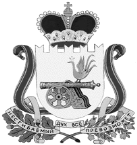 АДМИНИСТРАЦИЯКрутовского сельского поселенияП О С Т А Н О В Л Е Н И Еот  29.03.2017  № 15Об утверждении актуализированнойсхемы теплоснабжения д. Крутое муниципального образования Крутовское сельское поселениена 2018 годВ соответствии с Требованиями к порядку разработки и утверждения схем теплоснабжения, утвержденными постановлением Правительства РФ от 22.02.2012 № 154, федеральными законами от 27.07.2010 №190-ФЗ «О теплоснабжении», от 06.10.2003 № 131-ФЗ «Об общих принципах организации местного самоуправления в Российской Федерации», руководствуясь Уставом муниципального образования Крутовское сельское поселение, Администрация Крутовского сельского поселения ПОСТАНОВЛЯЕТ:1. Утвердить актуализированную схему теплоснабжения д. Крутое муниципального образования Крутовское сельское поселение на 2018 год.2. Настоящее постановление подлежит опубликованию в печатном средстве массовой информации органов местного самоуправления  Крутовского сельского поселения «Крутовские вести», и  обнародованию в местах, предназначенных для обнародования нормативных правовых актов, а так же размещению на странице муниципального образования Крутовское сельское поселение на официальном сайте  муниципального образования «Велижский район» в сети Интернет по адресу: http://velizh.admin-smolensk/ru.       3. Контроль за исполнением настоящего постановления оставляю за собой.Глава муниципального  образованияКрутовского сельского поселения                                                М.В. Васильева                          УТВЕРЖДЕНА                постановлением Администрации                Крутовского сельского поселения     от 29.03.2017 № 15Актуализированная схема теплоснабжения д. Крутое муниципального образования Крутовское сельское поселение на 2018 годПриложение № 1 к постановлению Администрации Крутовского сельского поселения от _______________ № ______СХЕМАТЕПЛОСНАБЖЕНИЯ КРУТОВСКОГО СЕЛЬСКОГО ПОСЕЛЕНИЯОснованием для разработки схемы теплоснабжения Крутовского сельского поселения является:- Федеральный закон от 27.07.2010 года № 190-ФЗ «О теплоснабжении»;- Программа комплексного развития систем коммунальной инфраструктуры Крутовского сельского поселения.                                                         Введение.Общие данные по разработке схемыпроектирование систем теплоснабжения представляет собой комплексную проблему, от правильного решения которой во многом зависят масштабы необходимых капитальных вложений в эти системы. прогноз спроса на тепловую энергию основан на прогнозировании развития поселения, определенной генеральным планом. рассмотрение проблемы начинается на стадии разработки генеральных планов в самом общем виде совместно с другими вопросами инфраструктуры, и такие решения носят предварительный характер. в качестве основного предпроектного документа по развитию теплового хозяйства принята практика составления перспективных схем теплоснабжения поселения.схемы разрабатываются на основе анализа фактических тепловых нагрузок потребителей с учетом перспективного развития на 15 лет, структуры топливного баланса региона, оценки состояния существующих источников тепла и тепловых сетей и возможности их дальнейшего использования, рассмотрения вопросов надежности, экономичности. обоснование решений (рекомендаций) при разработке схемы теплоснабжения осуществляется на основе технико- экономического сопоставления вариантов развития системы теплоснабжения в целом и отдельных ее частей (локальных зон теплоснабжения) путем оценки их сравнительной эффективности по критерию минимума суммарных дисконтированных затрат.Общие положенияСхема теплоснабжения поселения — документ, содержащий материалы по обоснованию эффективного и безопасного функционирования системы теплоснабжения, ее развития с учетом правового регулирования в области энергосбережения и повышения энергетической эффективностиТеплоснабжающая организация определяется схемой теплоснабжения. Мероприятия по развитию системы теплоснабжения, предусмотренные настоящей схемой, включаются в инвестиционную программу теплоснабжающей организации и, как следствие, могут быть включены в соответствующий тариф организации коммунального комплекса. Основные цели и задачи схемы теплоснабжения:- определить возможность подключения к сетям теплоснабжения объекта капитального строительства и организации, обязанной при наличии технической возможности произвести такое подключение;- повышение надежности работы систем теплоснабжения в соответствии с нормативными требованиями;- минимизация затрат на теплоснабжение в расчете на каждого потребителя в долгосрочной перспективе; - обеспечение жителей Крутовского сельского поселения тепловой энергией; - строительство новых объектов производственного и другого назначения, используемых в сфере теплоснабжения Крутовского сельского поселения; - улучшение качества жизни за последнее десятилетие обусловливает необходимость соответствующего развития коммунальной инфраструктуры  существующих объектов.Характеристика Крутовского сельского поселенияКрутовское сельское поселение входит в состав Велижского муниципального района и является одним из 8 аналогичных административно-территориальных муниципальных образований (поселений). Площадь поселения на 01.01.2015 г. – 1 660 га. Располагается в непосредственной близости к территории районного центра г. Велиж, в 100км к северо-западу от областного центра г. Смоленск, на областной трассе Смоленск-Велиж.  Административным центром поселения является д. Крутое. В состав Крутовского сельского поселения входят 10 населенных пунктов: д. Крутое,                       д. Старое Село, д. Цыганы, д. Осиновица,  д. Конец,  д. Вязьмёны, д. Комиссарево, д. Мокрая Нива, д. Ратьковина, д. Тиванцы.Численность населения Крутовского сельского поселения на 01.01.2015 – 532 человек.Климат умеренно-континентальный, характеризующийся избыточным увлажнением , с нежарким  летом и затяжной умеренно - холодной  зимой.  Его формирование связано с теплыми и влажными воздушными массами Атлантики. Среднегодовая многолетняя температура воздуха составляет +5,4оС. Самым теплым месяцем является июль, средняя температура которого колеблется в пределах 16,9о-17,8°С. Средняя многолетняя температуразимы (январь) составляет -9С. Число дней с отрицательной температурой во все часы суток – 93. Средняя продолжительность безморозного периода- 125-148 дней. За год преобладают ветра западного, юго- западного и южного направлений.Раздел 1. Показатели перспективного спроса на тепловую энергию (мощность) и теплоноситель в установленных границах территории Крутовского сельского поселения.1.1. Существующее состояниеВ настоящее время теплоснабжение административных, культурно-бытовых зданий Крутовского сельского поселения осуществляется от котельной д. Крутое.Частный сектор отапливается печами.Основным поставщиком тепловой энергии в поселении является единая теплоснабжающая организация – котельная д. Крутое.Краткая характеристика котельной, расположенной на территории Крутовского сельского поселения:Котельная д. Крутое осуществляет теплоснабжение д. Крутое, отпускает тепловую энергию в сетевой воде на нужды отопления административных, культурно-бытовых зданий, работает на дровах. Установленная мощность котельной составляет 0.25 Гкал/час. Система теплоснабжения двухтрубная  преимущественно надземная, протяжённостью 174 м. диаметр тепловых сетей 80 мм., температурный график 75-70 Здание котельной   кирпичное 1986 года постройки: объем здания 784 м3.; 261 кв. м.; Фундамент - бетонный ленточный, кровля - рулонная совмещенная односкатная. Отопительный период начинается или заканчивается со дня, следующего за днём окончания 5-дневного периода, в течение которого соответственно среднесуточная температура наружного воздуха ниже 8 градусов Цельсия.Для транспортировки теплоносителя на нужды отопления потребителей систем централизованного теплоснабжения от источника тепла предусматриваются двухтрубные водяные сети с расчетными параметрами теплоносителя 95(либо не более 115С) – 70 Градусов ЦельсияРаздел 2. Перспективные балансы тепловой мощности источников тепловой энергии и тепловой нагрузки потребителей2.1. Существующие значения установленной тепловой мощности основного оборудования источников тепловой энергии (в разрезе котельных).В настоящее время теплоснабжающей организацией, обязанной заключать с потребителем договор теплоснабжения является единая теплоснабжающая организация -котельная д. Крутое. Эксплуатацию котельной и тепловых сетей на территории Крутовского сельского поселения осуществляет МУП «Коммунальник»Теплоснабжение перспективных объектов, которые планируется разместить вне зоны действия существующей  котельной, предлагается осуществить от автономных источников.Для малоэтажных многоквартирных домов предлагается устройство теплоснабжения от индивидуальных автономных источников. При перекладке тепловых сетей, снабжающих теплом административных, культурно-бытовых зданий, предлагается прокладка их из стальных труб в индустриальной тепловой изоляции из пенополиуретана в полиэтиленовой оболочке.2.2. Описание существующих и перспективных зон действия индивидуальных источников тепловой энергии.Основная часть индивидуального жилищного фонда оборудована отопительными печами, работающими на твердом топливе (дрова). Индивидуальное отопление осуществляется от теплоснабжающих устройств без потерь при передаче, так как нет внешних систем транспортировки тепла. Поэтому потребление тепла при теплоснабжении от индивидуальных установок можно принять равным его производству.На основании данных сайтов компаний производителей оборудования, технических паспортов устройств характеристика индивидуальных теплогенерирующих установок имеет следующий вид:Главной тенденцией децентрализованного теплоснабжения населения, производства тепла индивидуальными теплогенераторами является увеличение потребления газа. В связи с дальнейшей газификацией поселения указанная тенденция будет сохраняться.2.3. Перспективные балансы тепловой мощности и тепловой нагрузки в перспективных зонах действия источников тепловой энергииПерспективные балансы тепловой мощности и тепловой нагрузки в перспективных зонах действия источников тепловой энергии равны существующим, так как в Генеральном плане Крутовского сельского поселения не предусмотрено изменение существующей схемы теплоснабжения Крутовского сельского поселения.2.4. Значения существующей и перспективной тепловой мощности источников тепловой энергии нетто.2.5. Затраты существующей и перспективной тепловой мощности на хозяйственные нужды тепловых сетей.2.6. Значения существующей и перспективной тепловой мощности источников теплоснабжения, в том числе источников тепловой энергии, принадлежащих потребителям, источников тепловой энергии теплоснабжающих организаций, с выделением аварийного резерва и резерва по договорам на поддержание резервной тепловой мощности.Раздел 3. Перспективные балансы теплоносителя3.1. Перспективные балансы производительности водоподготовительных установок и максимального потребления теплоносителя теплопотребляющими установками потребителейПроизводительность водоподготовительных установок.Раздел 4. Предложения по новому строительству, реконструкции и техническому перевооружению источников тепловой энергии4.1. Предложения по новому строительству источников тепловой энергии, обеспечивающие перспективную тепловую нагрузку на вновь осваиваемых территориях поселения.Учитывая, что Генеральным планом Крутовского сельского поселения не предусмотрено изменение схемы теплоснабжения поселения, теплоснабжение перспективных объектов, которые планируется разместить вне зоны действия существующих котельных, предлагается осуществить от автономных источников. Поэтому новое строительство котельных не планируется.4.2. Меры по переоборудованию котельных в источники комбинированной выработки электрической и тепловой энергииТеплоснабжение в Крутовском сельском поселении будет развиваться по следующим направлениям:- прокладка сетей теплоснабжения в пенополеуритановой ППУ изоляции;- осуществление модернизации и реконструкции котельных.Наименование мероприятий:- Реконструкция твердотопливной котельной в д. Крутое. 4.3. Решения о загрузке источников тепловой энергии, распределении (перераспределении) тепловой нагрузки потребителей тепловой энергии в каждой зоне действия системы теплоснабжения между источниками тепловой энергии, поставляющими тепловую энергию в данной системе теплоснабжения.Учитывая, что Генеральным планом Крутовского сельского поселения не предусмотрено изменение схемы теплоснабжения поселения, решения о загрузке источников тепловой энергии, распределении (перераспределении) тепловой нагрузки потребителей тепловой энергии в каждой зоне действия системы теплоснабжения между источниками тепловой энергии, поставляющими тепловую энергию в данной системе теплоснабжения, будут иметь следующий вид:4.4. Предложения по перспективной установленной тепловой мощности каждого источника тепловой  энергии с учетом аварийного и перспективного резерва тепловой мощностиРаздел 5. Предложения по новому строительству иреконструкции тепловых сетей5.1. Предложения по новому строительству и реконструкции тепловых сетей, обеспечивающих перераспределение тепловой нагрузки из зон с дефицитом располагаемой тепловой мощности источников тепловой энергии в зоны с резервом располагаемой тепловой мощности источников тепловой энергии (использование существующих резервов)Учитывая, что Генеральным планом Крутовского сельского поселения не предусмотрено изменение схемы теплоснабжения поселения, поэтому новое строительство тепловых сетей не планируется. Перераспределение тепловой нагрузки не планируется.Новые отопительные котельные потребуются в случае развития системы соцкультбыта и инвестиционных площадок. Теплоснабжение малоэтажной существующей и перспективной застройки предлагается от 2-х-контурных газовых котлов.5.2. Предложения по новому строительству тепловых сетей для обеспечения перспективных приростов тепловой нагрузки во вновь осваиваемых районах поселения под жилищную, комплексную или производственную застройкуНовое строительство тепловых сетей не планируется.5.3. Предложения по новому строительству и реконструкции тепловых сетей, обеспечивающие условия, при наличии которых существует возможность поставок тепловой энергии потребителям от различных источников тепловой энергии при сохранении надежности теплоснабженияУчитывая, что Генеральным планом Крутовского сельского поселения не предусмотрено изменение схемы теплоснабжения поселения, поэтому новое строительство тепловых сетей не планируется. Реконструкция тепловых сетей, обеспечивающая условия, при наличии которых существует возможность поставок тепловой энергии потребителям от различных источников тепловой энергии при сохранении надежности теплоснабжения, предусмотрена.5.4. Предложения по новому строительству или реконструкции тепловых сетей для повышения эффективности функционирования системы теплоснабжения, в том числе за счет перевода котельных в «пиковый» режим или ликвидации котельных по основаниямПланируется реконструкция тепловых сетей для повышения эффективности функционирования системы теплоснабжения.5.5. Предложения по новому строительству и реконструкции тепловых сетей для обеспечения нормативной надежности безопасности теплоснабженияУчитывая, что Генеральным планом Крутовского сельского поселения не предусмотрено изменение схемы теплоснабжения поселения, поэтому новое строительство тепловых сетей не планируется. Предложения по реконструкции тепловых сетей для обеспечения нормативной надежности безопасности теплоснабжения (согласно утвержденной программы «Комплексного развития систем коммунальной инфраструктуры Крутовского сельского поселения на 2012-2014 годы»)Раздел 6. Инвестиции в новое строительство, реконструкцию и техническое перевооружениеПредложения по величине необходимых инвестиций в новое строительство, реконструкцию и техническое перевооружение источников тепловой энергии, тепловых сетей и тепловых пунктов первоначально планируются на период, до 2017 года (согласно утвержденной программы комплексного развития систем коммунальной инфраструктуры Крутовского сельского поселения на 2015-2017 годы) и подлежат ежегодной корректировке на каждом этапе планируемого периода с учетом утвержденной инвестиционной программы и программы комплексного развития коммунальной инженерной инфраструктуры Крутовского сельского поселения. Раздел 7. Теплоснабжающая организацияТеплоснабжение административных и культурно-бытовых зданий на территории Крутовского сельского поселения осуществляется по зависимой схеме. Административные, культурно-бытовые здания подключены к централизованной системе теплоснабжения, которая состоит из котельной и тепловых сетей. Основным поставщиком тепловой энергии в поселении является МУП «Коммунальник».Индивидуальная жилая застройка оборудована печами на твердом топливе - дроваРаздел 8. Решения о распределении тепловой нагрузки между источниками тепловой энергииРешения о загрузке источников тепловой энергии, распределении (перераспределении) тепловой нагрузки потребителей тепловой энергии  между источниками тепловой энергии, поставляющими тепловую энергию в данной системе, будут иметь следующий вид:Распределение тепловой нагрузки между источниками тепловой энергии, в том числе определение условий, при наличии которых существует возможность поставок тепловой энергии при сохранении надежности теплоснабжения.Перераспределение тепловой нагрузки между источниками тепловой энергии невозможно. Источники тепловой энергии между собой технологически не связаны. Раздел 9. Перспективные топливные балансыСуществующие и перспективные топливные балансы для каждого источника тепловой энергии, расположенного в границах Крутовского сельского поселения по видам основного, резервного и аварийного топлива.Описание источников тепловой энергии 											Таблица 1.Описание источников тепловой энергии 			Таблица 2.Тепловые сети, сооружения на них и тепловые пункты 			таблица 3.Тепловые сети, сооружения на них и тепловые пункты 		таблица 4.Приложение 2Температурный график(наименование (адрес) котельной/ форма собственности)Тепловые нагрузки потребителей тепловой энергии									Таблица 5.* Приложение 3. Заполняется по данным органа государственной власти субъекта РФ, уполномоченного в сфере регулирования тарифов.Технико-экономические показатели теплоснабжающих и теплосетевых организаций			Таблица 6.
* Приложение 4. заполняется по данным органа государственной власти субъекта РФ, уполномоченного в сфере регулирования тарифов.Цены (тарифы) в сфере теплоснабжения												Таблица 7.Схема теплоснабжения  котельной д. Крутое Крутовское сельское поселение.                                             Диаметр труб Ф 80                  Теплотрасса надземная 174 м.            Раздел 10. Перечень бесхозяйных тепловых сетей и определение организации, уполномоченной на их эксплуатациюВ настоящее время на территории Крутовского сельского поселения бесхозяйных тепловых сетей не выявлено.    «Оценка надежности теплоснабжения»Надежность теплоснабжения – характеристика состояния системы теплоснабжения, при котором обеспечиваются качество и безопасность теплоснабжения.Общим принципом организации отношений в сфере теплоснабжения является обеспечение надежности теплоснабжения в соответствии с требованиями технических регламентов. Утверждение порядка создания и функционирования систем обеспечения надежности теплоснабжения, предупреждения и ликвидации чрезвычайных ситуаций, возникающих при теплоснабжении относится к полномочиям Правительства Российской Федерации в сфере теплоснабжения. К полномочиям органов исполнительной власти субъектов Российской Федерации в сфере теплоснабжения относится определение системы мер по обеспечению надежности систем теплоснабжения поселений, городских округов в соответствии с правилами организации теплоснабжения, утвержденными Правительством Российской Федерации. К полномочиям органов местного самоуправления поселений, городских округов по организации теплоснабжения на соответствующих территориях относится организация обеспечения надежного теплоснабжения потребителей на территориях поселений, городских округов, в том числе принятие мер по организации обеспечения теплоснабжения потребителей в случае неисполнения теплоснабжающими организациями или теплосетевыми организациями своих обязательств либо отказа указанных организаций от исполнения своих обязательств. «Обоснование предложения по определению единой теплоснабжающей организации» содержит обоснование соответствия организации, предлагаемой в качестве единой теплоснабжающей организации, критериям определения единой теплоснабжающей организации, устанавливаемым Правительством Российской Федерации.Решение по установлению единой теплоснабжающей организации осуществляется на основании критериев определения единой теплоснабжающей организации, установленных в правилах организации теплоснабжения, утверждаемых Правительством Российской Федерации. В соответствии со статьей 2 пунктом 28 федерального закона 190 «О теплоснабжении»: «Единая  теплоснабжающая организация в системе теплоснабжения (далее – единая теплоснабжающая организация) – теплоснабжающая организация, которая определяется в схеме теплоснабжения федеральным органом исполнительной власти, уполномоченным Правительством Российской Федерации на реализацию государственной политике в сфере  теплоснабжения (далее – федеральный орган исполнительной власти, уполномоченный на реализацию государственной политике в сфере теплоснабжения), или органом местного самоуправления на основании критериев и в порядке, которые установлены правилами организации теплоснабжения, утвержденными Правительством Российской Федерации».     В соответствии со статьей 6 пунктом 6 Федерального закона 190 «О теплоснабжении»: «К полномочиям органов местного самоуправления поселений, городских округов по организации теплоснабжения на соответствующих территориях относится утверждение схем теплоснабжения поселений, городских округов с численностью населения менее пятисот тысяч человек, в том числе определение единой теплоснабжающей организации». Предложения по установлению единой теплоснабжающей организации осуществляется на основании критериев определения единой теплоснабжающей организации, установленных в правилах организации теплоснабжения, утверждаемых Правительством Российской Федерации. Предлагается использовать для этого нижеследующий раздел проекта Постановления Правительства Российской Федерации «Об утверждении правил организации теплоснабжения», предложенный к утверждению Правительством Российской Федерации в соответствии со статьей 4 пунктом 1 ФЗ-190 «О теплоснабжении»:       Критерии и порядок определения единой теплоснабжающей организацииСтатус единой теплоснабжающей организации присваивается органом местного самоуправления или федеральным органом исполнительной власти (далее – уполномоченные органы) при утверждении схемы теплоснабжения поселения, городского округа, а в случае смены единой теплоснабжающей организации – при актуализации схемы теплоснабжения.В проекте схемы теплоснабжения должны быть определены границы зон деятельности единой теплоснабжающей организации (организаций). Границы зоны (зон) деятельности единой теплоснабжающей организации (организаций) определяются границами системы теплоснабжения, в отношении которой присваивается соответствующий статус.     В случае, если на территории поселения, городского округа существует несколько систем теплоснабжения, уполномоченные органы вправе: - определить единую теплоснабжающую организацию (организации) в каждой из систем теплоснабжения, расположенных в границах поселения, городского округа; - определить на несколько систем теплоснабжения единую теплоснабжающую организацию, если такая организация владеет на праве собственности или ином законном основании источниками тепловой энергии и (или) тепловыми сетями в каждой из систем теплоснабжения, входящий в зону её деятельности.    Для присвоения статуса единой теплоснабжающей организации впервые на территории поселения, городского округа, лица, владеющие на праве собственности или ином законном основании источниками тепловой энергии и (или) тепловыми сетями на территории поселения, городского округа вправе подать в течение одного месяца с даты  размещения на сайте поселения, городского округа, города федерального значения проекта схемы теплоснабжения в орган местного самоуправления заявки на присвоение статуса единой теплоснабжающей организации с указанием зоны деятельности, в которой указанные лица планируют исполнять функции единой теплоснабжающей организации. Орган местного самоуправления обязан разместить сведения о принятых заявках на сайте поселения, городского округа.   В случае, если в отношении одной зоны деятельности единой теплоснабжающей организации подана одна заявка от лица, владеющего на праве собственности или  ином законном основании источниками тепловой энергии и  (или) тепловыми сетями в соответствующей системе теплоснабжения, то статус единой теплоснабжающей организации присваивается указанному лицу. В случае, если в отношении одной зоны деятельности единой теплоснабжающей организации подано несколько заявок от лиц, владеющих на праве собственности или ином законном основании источниками тепловой энергии и (или) тепловыми сетями в соответствующей системе теплоснабжения, орган местного самоуправления присваивает статус единой теплоснабжающей организации в соответствии с критериями настоящих Правил.  Критериями  определения единой теплоснабжающей организации является:владение на праве собственности или ином законном основании источниками тепловой энергии с наибольшей совокупной установленной тепловой мощностью в границах зоны деятельности единой теплоснабжающей организации или тепловыми сетями, к которым непосредственно подключены источники тепловой энергии с наибольшей совокупной установленной тепловой мощностью в границах зоны деятельности единой теплоснабжающей организацииразмер уставного (складочного) капитала хозяйственного товарищества или общества, уставного фонда унитарного предприятия должен быть не менее остаточной балансовой стоимости источников тепловой энергии и тепловых сетей, которыми указанная организация владеет на праве собственности или ином законном основании в границах зоны деятельности единой теплоснабжающей организации. Размер уставного капитала и остаточная балансовая стоимость имущества определяются по данным бухгалтерской отчетности на последнюю отчетную дату перед подачей заявки на присвоение статуса единой теплоснабжающей организации.     В случае если в отношении одной зоны деятельности единой теплоснабжающей организации подано более одной заявки на присвоение соответствующего статуса от лиц, соответствующих критериям, установленным настоящими Правилами, статус единой теплоснабжающей организации присваивается организации, способной в лучшей мере обеспечить надежность теплоснабжения в соответствующей системе теплоснабжения. Способность обеспечить надежность теплоснабжения определяется наличием у организации технических возможностей и квалифицированного персонала по наладке, мониторингу, диспетчеризации, переключениями и оперативному управлению гидравлическими режимами, и обосновывается в схеме теплоснабжения.В случае если в отношении зоны деятельности единой теплоснабжающей организации не подано ни одной заявки на присвоение соответствующего статуса, статус единой теплоснабжающей организации присваивается организации, владеющей в соответствующей зоне деятельности источниками тепловой энергии и (или) тепловыми сетями, и соответствующей критериям настоящих Правил. Единая теплоснабжающая организация при осуществлении своей деятельности обязана:а) заключать и надлежаще исполнять договоры теплоснабжения со всеми обратившимися к ней потребителями тепловой энергии в своей зоне деятельности;б) осуществлять мониторинг реализации схемы теплоснабжения и подавать в орган, утвердивший схему теплоснабжения, отчеты о реализации, включая предложения по актуализации схемы теплоснабжения;в) надлежащим образом исполнять обязательства перед иными теплоснабжающими и теплосетевыми организациями в  зоне своей деятельности;г) осуществлять контроль режимов потребления тепловой энергии в зоне своей деятельности.В настоящее время предприятие МУП «Коммунальник» отвечает всем требованиям критериев по определению единой теплоснабжающей организации, а именно:владение на праве собственности или ином законном  основании источниками тепловой энергии с наибольшей совокупной установленной тепловой мощностью в границах зоны деятельности единой теплоснабжающей организации или тепловыми сетями,  к которым непосредственно подключены источники тепловой энергии с наибольшей совокупной установленной тепловой мощностью в границах зоны деятельности единой теплоснабжающей организациистатус единой теплоснабжающей организации присваивается организации, способной в лучшей мере обеспечить надежность теплоснабжения в соответствующей системе теплоснабжения. Способность обеспечить надежность теплоснабжения определяется наличием у предприятия МУП «Коммунальник» технических возможностей и квалифицированного персонала по наладке, мониторингу, диспетчеризации, переключениями и оперативному управлению гидравлическими режимами.предприятие МУП «Коммунальник» согласно требованиям критериев по определению единой теплоснабжающей организации при осуществлении своей деятельности фактически уже исполняет обязанности единой теплоснабжающей организации, а именно:а)  заключает и надлежаще исполняет договоры теплоснабжения со всеми обратившимися к ней     потребителями тепловой энергии в своей зоне деятельности;б) надлежащим образом исполняет обязательства перед иными теплоснабжающими и теплосетевыми организациями в зоне своей деятельности;в)  осуществляет контроль режимов потребления тепловой энергии в зоне своей деятельности;г)  будет осуществлять мониторинг реализации схемы теплоснабжения и подавать в орган, утвердивший схему теплоснабжения, отчеты о реализации, включая предложения по актуализации схемы теплоснабжения.   Таким образом, на основании критериев определения единой теплоснабжающей организации, установленных в правилах организации теплоснабжения, утвержденных Правительством Российской Федерации, предлагается определить единой теплоснабжающей организацией деревни Крутое предприятие МУП «Коммунальник».Заключение.При современном уровне отопительной техники централизацию выработки тепловой энергии экономически обосновать невозможно. Коэффициент полезного действия современных теплогенераторов  высок и практически не зависит от их единичной мощности. Вместе с тем увеличение уровня централизации приводит к росту тепловых потерь при транспортировке теплоносителя. Поэтому крупные районные котельные оказываются неконкурентоспособными по сравнению с источниками с комбинированной выработкой тепла и электроэнергии или автономными источниками.Развитие теплоснабжения деревни Крутое предполагается базировать на преимущественном использовании котельной д. Крутое с повышением эффективности теплоиспользования. Разработанная схема теплоснабжения будет ежегодно актуализироваться и один раз в пять лет корректироваться.№п/пНаселенный пунктУстановленная мощность,Гкал/часПротяжённостьтеплосетейв 2-х тр.исч.,км.Видтоплива1.д. Крутое0,250,2дроваНаименованиекотельнойНаименованиекотельнойУстановленная мощностьпо паспорту,Гкал/час Установленная мощностьпо паспорту,Гкал/час Подключенная нагрузка,Гкал/ч  Подключенная нагрузка,Гкал/ч  Максимальный коэффициентзагрузки Максимальный коэффициентзагрузки ВидтопливаКотельная д. КрутоеКотельная д. Крутое0,250,06860,0дроваТип,марка котлаТип,марка котлаПоверхность нагрева котла,м2/кол-во секцийПоверхность нагрева котла,м2/кол-во секцийГод установкикотловГод установкикотловТеплопроизводи-тельность котла,Гкал/часТеплопроизводи-тельность котла,Гкал/часКол-вокотловТВБС-1ТВБС-135,020050,251НасосыСетевые насосы ЦО и ГВССетевые насосы ЦО и ГВССетевые насосы ЦО и ГВССетевые насосы ЦО и ГВССетевые насосы ЦО и ГВССетевые насосы ЦО и ГВССетевые насосы ЦО и ГВСМарка насоса, производительность, м3/час напор, м.вод.ст.Марка насоса, производительность, м3/час напор, м.вод.ст.Марка насоса, производительность, м3/час напор, м.вод.ст.Марка насоса, производительность, м3/час напор, м.вод.ст.Эл/двигатель,  кВт; обороты/минЭл/двигатель,  кВт; обороты/минЭл/двигатель,  кВт; обороты/минЭл/двигатель,  кВт; обороты/минКол-вонасосовК20/30; Q=20м3/ч; Н=30мК20/30; Q=20м3/ч; Н=30мК20/30; Q=20м3/ч; Н=30мК20/30; Q=20м3/ч; Н=30мN=4кВт; n=2900об/минN=4кВт; n=2900об/минN=4кВт; n=2900об/минN=4кВт; n=2900об/мин2№п/п.Населенный пунктУстановленная мощность,Гкал/час1.Крутое0,25Вид топливаСредний КПД теплогенерирующих установокТеплотворная способность топлива, Гкал/ед.Уголь каменный, т0,724,90Дрова0,682,00Газ сетевой, тыс. куб. м.0,908,08Наименование котельнойФактическая располагаемая мощность источника, Гкал/часМощность тепловой энергии нетто, Гкал/часМощность тепловой энергии нетто, Гкал/часНаименование котельнойФактическая располагаемая мощность источника, Гкал/чассуществующиеперспективныеКотельная д. Крутое0,0680,250,182Наименование котельнойСуществующие затраты тепловой мощности на хоз. нужды тепловых сетей, Гкал/часНаименование котельнойСуществующие затраты тепловой мощности на хоз. нужды тепловых сетей, Гкал/часКотельная д. КрутоеНетНаименование котельнойФактическая установленная  мощность источника, Гкал/часРезерв мощности, Гкал/часНаименование котельнойФактическая установленная  мощность источника, Гкал/часРезерв мощности, Гкал/часКотельная д.Крутое0,250,182Наименование котельной (ЦТП)Водоподготовительная установкаВодоподготовительная установкаВодоподготовительная установкаНаименование котельной (ЦТП)Марка насосаМарка насосаMax производительность установки, м3/часКотельная    д. КрутоеСетевые насосы ЦО и ГВСК 20/3020Котельная    д. КрутоеНасосы внутреннего контура и подпиточныеК 20/30№ п/пНаименование котельнойУстановленная мощность, Гкал/часПодключенная нагрузка, Гкал/час1Котельная д. Крутое0,250,068№ п/пНаименование котельнойУстановленная мощность, Гкал/часПредложения по перспективной тепловой мощности, Гкал/час1Котельная д.Крутое0,250,25№ п/пМероприятия, планируемые работы на 2015-2017г.г.Цели реализации мероприятия1Реконструкция твердотопливной котельной в д. КрутоеОбеспечение установленной мощности, а также увеличение мощности котельной с гарантированной выработкой тепловой энергии, снижением эксплуатационных затрат, повышением эксплуатационной надежности оборудования, снижение удельных норм расхода дров.№ п/пНаименование котельнойУстановленная мощность, Гкал/часПодключенная нагрузка, Гкал/час1Котельная д. Крутое0,250,068Наименование котельнойВид топливаГодовой расход топлива в натуральных единицах (м3,т)Резервный вид топливаАварийный вид топливаКотельная д. Крутоедрова650дровадрова№ п/пТип котла, маркаТип котла вода/парМощность котла, Гкал/чГод   установки котлаГод    последнего капремонта котлаГод   проведения режимно-наладочных работ (РНР)КПД котла паспортный, %КПД  по результатам РНР %  Техническое состояние котла (испр./неиспр.)1234567891. МУП «Коммунальник» (ЭСО)1. МУП «Коммунальник» (ЭСО)1. МУП «Коммунальник» (ЭСО)1. МУП «Коммунальник» (ЭСО)1. МУП «Коммунальник» (ЭСО)1. МУП «Коммунальник» (ЭСО)1. МУП «Коммунальник» (ЭСО)1. МУП «Коммунальник» (ЭСО)1. МУП «Коммунальник» (ЭСО)1. МУП «Коммунальник» (ЭСО) 1. Д. Крутое Велижский район Д. Крутое Велижский район Д. Крутое Велижский район Д. Крутое Велижский район Д. Крутое Велижский район Д. Крутое Велижский район Д. Крутое Велижский район Д. Крутое Велижский район Д. Крутое Велижский район ТВБС-1 вода 0.25 2005 - -60  - Испр.Вид ТЭР, контролируемых с помощью приборов учета Вид ТЭР, контролируемых с помощью приборов учета Вид ТЭР, контролируемых с помощью приборов учета Вид ТЭР, контролируемых с помощью приборов учета Вид ТЭР, контролируемых с помощью приборов учета Вид ТЭР, контролируемых с помощью приборов учета Вид ТЭР, контролируемых с помощью приборов учета Вид ТЭР, контролируемых с помощью приборов учета ТопливоТопливоТепловая энергия, поданная в сеть Тепловая энергия, поданная в сеть Горячая водаГорячая водаПодпиткаПодпиткатип   прибора учета  год  установки  тип прибора учета  год установки тип   прибора учета Год установки  тип прибора учета  год   установки    123456781. МУП «Коммунальник» (ЭСО)1. МУП «Коммунальник» (ЭСО)1. МУП «Коммунальник» (ЭСО)1. МУП «Коммунальник» (ЭСО)1. МУП «Коммунальник» (ЭСО)1. МУП «Коммунальник» (ЭСО)1. МУП «Коммунальник» (ЭСО)1. МУП «Коммунальник» (ЭСО)1.1.Д. Крутое Велижский районД. Крутое Велижский районД. Крутое Велижский районД. Крутое Велижский районД. Крутое Велижский районД. Крутое Велижский районД. Крутое Велижский районДрова--Диаметр     трубопровода ТС (мм)    Тип прокладки ТС   (воздушная/подземная) Протяженность участков ТС (км)Тип тепловой   изоляции и покровного слоя 12341. д. Крутое Велижский район1. д. Крутое Велижский район1. д. Крутое Велижский район1. д. Крутое Велижский район1.1. МУП «Коммунальник» (ЭСО)1.1. МУП «Коммунальник» (ЭСО)1.1. МУП «Коммунальник» (ЭСО)1.1. МУП «Коммунальник» (ЭСО) До 200 мм надземная 0,2 Урса+минвата+рубероидПричины аварии на тепловых сетяхПричины аварии на тепловых сетяхПричины аварии на тепловых сетяхПричины аварии на тепловых сетяхПричины аварии на тепловых сетяхПричины аварии на тепловых сетяхПричины аварии на тепловых сетяхОтчетный периоднеудовлетворительное  техническое состояние оборудования  неудовлетворительное  техническое состояние оборудования  по вине эксплуатационного персонала по вине эксплуатационного персонала прочиепрочиеОтчетный периодвсего (кол./год)в т.ч. за ОЗП (кол./год)  всего   (кол./год)в т.ч. за ОЗП (кол./год)  всего  (кол./год)в т.ч. за ОЗП (кол./год)  12345671. д. Крутое Велижский район1. д. Крутое Велижский район1. д. Крутое Велижский район1. д. Крутое Велижский район1. д. Крутое Велижский район1. д. Крутое Велижский район1. д. Крутое Велижский район1.1. МУП «Коммунальник» (ЭСО)1.1. МУП «Коммунальник» (ЭСО)1.1. МУП «Коммунальник» (ЭСО)1.1. МУП «Коммунальник» (ЭСО)1.1. МУП «Коммунальник» (ЭСО)1.1. МУП «Коммунальник» (ЭСО)1.1. МУП «Коммунальник» (ЭСО)2010 -----2011-----2012-----Согласовано:Руководитель теплоснабжающей организации«___» ____________ 201__ г_________________ Ф.И.О.Утверждаю:Глава администрации муниципального образования«___» ____________ 201__ г_________________ Ф.И.О.Температура наружного воздуха ºСТемпература теплоносителя ºСТемпература теплоносителя ºСТемпература наружного воздуха ºСПодающий трубопроводОбратный трубопровод	   +8	+440	   +3	  045	    -1           -650                      -7          -1255	   -13	  -1860	   -18	  -2265	  -23   	-2870	                   -29        -35             На том же уровне№ п.пНаименование присоединенной тепловой нагрузки (улица, дом)Тип (жилой, нежилой)Объем зданий, м3Отапливаемая площадь, м2Отапливаемая площадь, м2Количество тепловой энергии, потребляемой за год, ГкалКоличество тепловой энергии, потребляемой за год, Гкал№ п.пНаименование присоединенной тепловой нагрузки (улица, дом)Тип (жилой, нежилой)Объем зданий, м3жилых помещенийВсегожилых помещенийВсего123456781. МУП «Коммунальник» (ЭСО)1. МУП «Коммунальник» (ЭСО)1. МУП «Коммунальник» (ЭСО)1. МУП «Коммунальник» (ЭСО)1. МУП «Коммунальник» (ЭСО)1. МУП «Коммунальник» (ЭСО)1. МУП «Коммунальник» (ЭСО)1. МУП «Коммунальник» (ЭСО)1.1Д. Крутое Велижский районД. Крутое Велижский районД. Крутое Велижский районД. Крутое Велижский районД. Крутое Велижский районД. Крутое Велижский районД. Крутое Велижский районШкола39801432245,63Дом досуга36201040105,901Итого по ЭСО Итого по ЭСО 76002472351,531№ п/пНаименование показателяЕдиница измеренияРасчетный периодРасчетный периодРасчетный период№ п/пНаименование показателяЕдиница измерения2015 год2016 год2017 годНаименование (адрес) котельной д. КрутоеНаименование (адрес) котельной д. КрутоеНаименование (адрес) котельной д. КрутоеНаименование (адрес) котельной д. КрутоеНаименование (адрес) котельной д. КрутоеНаименование (адрес) котельной д. КрутоеНаименование организации  МУП «Коммунальник» (ЭСО)Наименование организации  МУП «Коммунальник» (ЭСО)Наименование организации  МУП «Коммунальник» (ЭСО)Наименование организации  МУП «Коммунальник» (ЭСО)Наименование организации  МУП «Коммунальник» (ЭСО)Наименование организации  МУП «Коммунальник» (ЭСО)1Выработка тепловой энергииГкал 405 405 4052Расход тепла на собственные нужды котельнойГкал 19 19 193Отпуск тепловой энергии в сеть ЭСОГкал 386 386 3864Потери тепловой энергии в сети котельной (ЭОС)Гкал 59 59 595Полезный отпуск тепловой энергии в сеть Гкал 327 327 3276Потери тепловой энергии в сетях потребителейГкал7Полезный отпуск тепловой энергии потребителямГкал8Расход основного топлива (дрова)м3 650 650 6509Расход резервного топлива ( дрова)м310Расход электроэнергии на выработку тепловой энергиикВт*час 23 638 24 164 20 93211Расход электроэнергии на передачу тепловой энергиикВт*час12Расход воды относимой на выработку тепловой энергиим3 100 100 10013Максимальное использование тепловой мощности котлоагрегатов% 60 60 60№ п/пНаименование показателяЕдиница измеренияРасчетный периодРасчетный периодРасчетный период№ п/пНаименование показателяЕдиница измерения2015 год2016 год2017 годНаименование (адрес) котельнойНаименование (адрес) котельнойНаименование (адрес) котельнойНаименование (адрес) котельнойНаименование (адрес) котельнойНаименование (адрес) котельнойНаименование организации, эксплуатирующей тепловые сети (ЭСО)Наименование организации, эксплуатирующей тепловые сети (ЭСО)Наименование организации, эксплуатирующей тепловые сети (ЭСО)Наименование организации, эксплуатирующей тепловые сети (ЭСО)Наименование организации, эксплуатирующей тепловые сети (ЭСО)Наименование организации, эксплуатирующей тепловые сети (ЭСО)1Вода на технологические целиРуб.2185218521852Электроэнергия на технологические целиРуб.122 260122 260122 2603ФОТ производственных рабочих всегоРуб.269 528269 528269 5284    - основная оплата труда производственных рабочихРуб.5    - дополнительная оплата труда производственных рабочихРуб.6    - сумма страховых взносов (ПФРФ….)Руб.81 39781 39781 3977Расходы на содержание и эксплуатацию оборудования всегоРуб.8   - амортизацияРуб.18 37518 37518 3759   - отчисления в ремонтный фондРуб.80433804338043310   - другие расходы на содержание и эксплуатацию оборудованияРуб.11Прямые затратыРуб.17000170001700012Общехозяйственные расходыРуб.272 129272 129272 12913Итого производственные расходыРуб.1 571 3081 571 3081 571 30814Налоги и сборыРуб.15Полезный отпуск передаваемой тепловой энергии  Гкал32732732716Ставка за содержание тепловых сетейРуб./Гкал17Потери тепловой энергии в сетях ЭСОГкал59595918Расходы на компенсацию потерь тепловой энергииРуб.19Ставка на оплату технологических потерь тепловой энергииРуб./Гкал20Размер платы за услуги по передаче тепловой энергииРуб./Гкал5 446-41;5 908-78                                    Баланс тепловой энергии на котельных на 2018 год                                                               Таблица 8.                                    Баланс тепловой энергии на котельных на 2018 год                                                               Таблица 8.                                    Баланс тепловой энергии на котельных на 2018 год                                                               Таблица 8.                                    Баланс тепловой энергии на котельных на 2018 год                                                               Таблица 8.                                    Баланс тепловой энергии на котельных на 2018 год                                                               Таблица 8.                                    Баланс тепловой энергии на котельных на 2018 год                                                               Таблица 8.                                    Баланс тепловой энергии на котельных на 2018 год                                                               Таблица 8.                                    Баланс тепловой энергии на котельных на 2018 год                                                               Таблица 8.                                    Баланс тепловой энергии на котельных на 2018 год                                                               Таблица 8.                                    Баланс тепловой энергии на котельных на 2018 год                                                               Таблица 8.Наименование юридического лица, в собственности/аренде у которого находится источникНаименование источника тепловой энергииПолезный отпуск тепловой энергии потребителям, ГкалНормативные  технологические потери в тепловых сетях теплоснабжающей организации, ГкалНормативные  технологические потери в тепловых сетях теплоснабжающей организации, ГкалОтпуск тепловой энергии в сеть, ГкалОтпуск тепловой энергии в сеть, ГкалРасход тепловой энергии на собственные нужды, ГкалРасход тепловой энергии на собственные нужды, ГкалВыработка тепловой энергии, ГкалМУП "Коммунальник"Котельная д. Крутое282282656534734717364ВСЕГО282282656534734717364